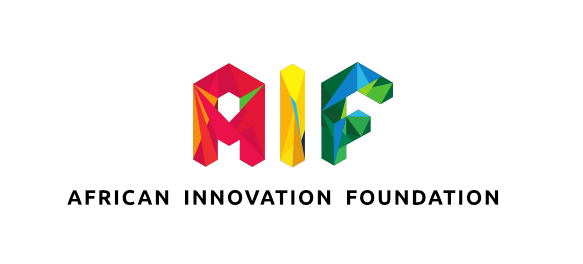 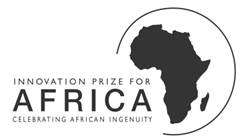 Innovation Prize for Africa 2015Welcome to the Innovation Prize for Africa (IPA) application portal. In order for you to commence with your application, we kindly request you to do the following:Please read the call for proposals. This will enable you to understand our selection criteria and thus be able to submit an application that meets our requirements. Read and accept our terms and conditions available. You can access them both here.Once you have duly complete this application form, please email it with the relevant attachments to ipaapplications@africaninnovation.org.Creating the Profile: Principal Applicant (See explanatory note) Title:			First Name		     Middle Name		     Last Name		     Job Title		     Gender			Year of Birth		    Address 1		     Address 2		     City			     Country		     Mobile Phone		     Email			     Country of Citizenship	     Country of origin	      (if different from country of citizenship) see noteHighest level of education	How did you learn about the competition? Summary about the innovationTitle of the innovation:120 characters maximumWhich of the categories below best describes your innovation? See explanatory note. Who is the target market for your innovation? See explanatory note500 characters maximumWhat problem precisely does your innovation solve for the target market? See explanatory note500 characters maximumIn simple non-technical terms, please describe how your innovation works and how it solves the problem you have identified? See explanatory note. 1,000 characters maximumAre you the originator of this idea? Select from dropdownAre you the owner of the innovation? Select from dropdown 	Yes, I am the sole registered owner of the innovation	Yes, I am a registered co-owner with others	Yes, I am the sole owner but I have NOT yet registered with a competent 		authority	No, I do NOT own it whether solely or jointly with others If NOT, in what capacity are you submitting the innovation? 500 characters maximumHow long have you been working on the innovation? Select from dropdownAt what stage is your innovation? Select ONE option from below.	Just an idea I am currently exploring	Detailed idea backed by research	Developing a prototype	Prototype currently in use as a demonstration product/service	Product already in the market but just at the startup stage	Product already in the market and a part of venture seeking to expandExplain briefly what exactly you are working on with regard to your current stage of your innovation described above? See explanatory note700 characters maximumHow best would you describe the type of organization through which you are managing your innovation? Select from dropdown. See explanatory noteInnovation Assessment against IPA CriteriaCriteria 1: OriginalityUnder this criteria, we seek to understand the extent to which the innovation is different in an improved or better way from the same or similar solutions currently in the market tackling the same problem.How does your target market currently solve the problem that you now seek to address? See explanatory note500 characters maximumName at least three dominant suppliers of similar or alternative solutions that are currently in the market (and where possible provide web links)? See explanatory note 500 characters maximumName and explain the specific characteristics that you think make your innovation better than existing market solutions such as those you have described above? See explanatory note1,500 characters maximumWhy do you believe your innovation should be considered a breakthrough or transformative? See explanatory note2,000 characters maximumCriteria 2: MarketabilityBy this criteria, we seeks to understand whether an innovation will appeal to its target users. This is usually achieved by ensuring that the innovation is able to solve the problem that the user has and is able to solve it at a price that is affordable to the user. What are the key characteristics of the type of user that forms your market? See explanatory note500 characters maximumWhat is your estimate of the size of this market? Number of users, people, companies etc. 70 characters maximum. Figures onlyHow did you arrive at this estimate? See explanatory note 500 characters maximumRoughly, how do you think your target customers would describe their need for the solution you are offering? Tick ONLY one below.	It solves an important problem with very few alternative solutions	It solves an important problem with many but inferior alternative solutions 	It solves an important problem but there are many other competitive     	solutions	It solves a problem but is not necessarily that importantWhat is the unit selling price (in US Dollars) for your product or offering? See explanatory note. 7 characters maximum. Figures onlyWhat is your unit cost of production (in US Dollars) for your innovation or offering? See explanatory note. 7 characters maximum. Figures onlyHow does your unit pricing compare with those of similar or alternative products? 500 characters maximumDoes your product require regulatory approval or industry certification before you can introduce it to the market? If yes, have you already met these conditions?If not, please describe the timeframe and the kind of regulations that you must satisfy and your current status towards meeting these requirements? 2,000 characters maximumDoes your innovation pertain to health and well-being? Please answer the questions below only if you answered YES above.Is your innovation currently in the market and available for use or purchase by target users? Does your innovation still require some form of regulatory or industry certification or approval before it is allowed to enter your target market(s)? If yes, please state the type of each pending formality and explain what is required of you going forward? See explanatory note 2,000 characters maximumHow long will each of the formalities take to complete?500 characters maximumHow much money do you estimate you may need to complete these formalities? 10 characters maximum. Figures only in US$Criteria 3: ScalabilityUnder this criteria, we seek to understand: firstly, whether this innovation can be easily replicated or expanded elsewhere beyond the Applicant’s home market. Secondly, we seek to understand whether this can be done without requiring huge investment for each unit or level of expansion.Besides your native country or immediate local community, list other countries in Africa that you feel are affected by the problem your innovation seeks to solve? 500 characters maximumCan you list some of the ways in which the problem is being solved in some of the countries you have mentioned? 1,000 characters maximumTo what extent do you think the solution that you have prescribed can be applicable to these countries? Select ONLY one from below It can be applied to these countries in the same way it works for my country It can be applied to these countries with minimal modifications to my current 	solution It can be applied to these countries only after substantial modifications to my 	current solution It cannot be applied to other countries. The solution is unique to my countryIf you were to market and distribute your innovation beyond your native country, how would you do it? 2,000 characters maximumIf you were to scale access to your innovation beyond your home country, what kind of challenges do you anticipate in the scaling up effort and how would you address these? 2,000 characters maximumCriteria 4: Social Impact Under this criteria, we seek to understand to what extent the implementation of this innovation will contribute to address a problem or concern that is of wide public interest and not necessarily related to the motive of making a profit.Does the use of your innovation ALSO address a problem that is a clear social concern of wide public interest for your target market? See explanatory notePlease answer the questions below only if you answered YES above.What is the nature of the social problem and how does your target market currently address this problem? 1,500 characters maximumDescribe the kind of positive social impact you expect your innovation to have? 1,500 characters maximumHow many people do you expect to be directly positively impacted by your innovation? 20 characters maximum. Figures onlyHow would you assess whether the positive impact would be a direct result of your innovation and NOT other external factors? See explanatory note1,500 characters maximumHow can the noted positive impact be sustained over a long period of time? 1,500 characters maximumCriteria 5: Scientific/Technical aspects:Under this criteria, we seek to understand: firstly, the technical description of the innovation to determine whether it would indeed work and deliver the solution that the Applicant claims it will deliver. This will enable industry experts to assess the validity of the claims made in the application.How best would you describe your innovation? See explanatory noteTick ONLY one below Tangible: It involves the application of a physical product and/or a software 	program to achieve its effect; Intangible: It involves the application of a service, process, or business method to 	achieve its effect;--------------------------------------------------------------------------------------------------------------Please answer the questions below only if you selected TANGIBLE above.Please provide the technical description of your innovation? See explanatory note. 2,000 characters maximumHow are the KEY technical specifications of your innovation different from those of your main competing products in the market addressing the same challenge?1,500 characters maximumOther supporting documents and details:Are you currently employed?If yes, did you produce this innovation in the course of your employment, or are you supported by your employer in the development of your innovation? Please provide details of your employer’s involvement and most importantly whether they would have a claim on the prize if the innovation won. Attach their endorsement letter(s) in the links provided below. Their relative role and/or contribution should be indicated in the letter (s).Name of organization/person Contact person and titleContact details – email and phoneNature of collaborationOutside of your team, have you collaborated with any organizations or individuals in the development of your product? See explanatory noteIf yes, then in separate attachments, please provide their details and attach their endorsement letters. Their relative role and/or contribution should be indicated in the letter (s). The documents should include:Name of organization/person Contact person and titleContact details – email and phoneNature of collaborationPlease provide up to a MAXIMUM of 3 Collaborators’ detailsDo you currently have Users for your innovation who can testify on how your innovation works?If yes, then in separate attachments, please provide their details of and attach their endorsement letters. Their relative role and/or contribution should be indicated in the letter (s). The documents should include:Name of organization/person Contact person and titleContact details – email and phoneNature of their involvement with your innovationPlease provide up to a MAXIMUM of 3 Users’ detailsPlease provide names of three experts who are experienced in this field and can vouch for your innovation? Name of organization/person Contact person and titleContact details – email and phoneNature of their expertise and involvement with your innovationPlease provide up to a MAXIMUM of 3 Experts’ detailsPlease provide the full names and titles of the persons who shall receive the Award for this innovation (ONLY if different from the applicant). If this is a team project, please indicate people who will be representing the team on the stage and their titles. 1,500 characters maximumUploadsPlease upload the following attachments (if they are available): Document(s) explaining or showing the difference between your product and the competing productsPhotos of competing productsAny document providing a further technical  description of your innovation Any peer reviewed research papers supporting the basis of your innovationAny documents with test results from experiments you may have doneAny research documents that provide details of the social problem your innovation may be addressingAny document(s) detailing any social impact assessment of your innovationPhotos of evidence of your social impactLinks to video(s) or website(s) with testimony of your social impactEndorsement letter(s) from your Employer (if applicable)Endorsement letter(s) from your Collaborator(s) (if applicable)Endorsement letter(s) from selected Users (if applicable)Endorsement letter(s) from selected Experts (Mandatory)Business Plan (if available)Business Model Canvas (if available)Links to videos or website(s) with the above specified information See explanatory noteExplanatory Notes